Approved:           /          / TOWN OF WINCHENDONPlanning Board			     			Telephone (978)-297-5419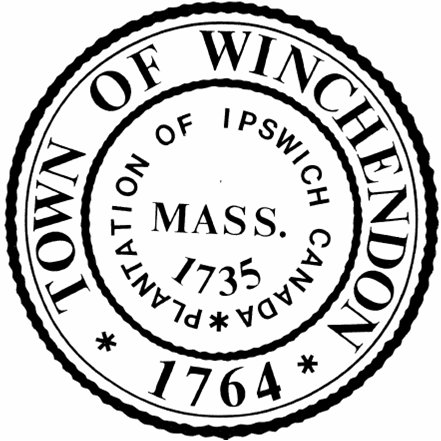 Regular Meeting/Public HearingJanuary 3, 2023Town Hall 2nd Floor Auditorium109 Front Street, Winchendon, MA 01475Members Present: 	Chairman Guy Corbosiero, Leston Goodrich Jr., Burton Gould, Amanda Phillips			Nicole Roberts- Planning/Land Use CoordinatorAbsent: 		Arthur Amenta, Garrett Wante6:00PM- Chair Guy Corbosiero called the Planning Board meeting to order, followed by The Pledge of Allegiance. Announcements/Public Comment: G. Corbosiero announced future public hearings will all be set at the same time, 6:05PM, instead of in individual 5 minute increments to increase the efficiency of the meetings. This would allow the board to start the hearings at anytime after 6:05PM, instead of having to wait until the exact time they are published. The next meeting date will take place on January 24, 2023 to accommodate a board member being out of town on the typical scheduled meeting in February. Minutes: 11/16/22B. Gould motioned to accept the 11/16/22 minutes as presented, 2nd by A. Phillips.Goodrich (A) Gould (Y) Phillips (Y) Corbosiero (Y) 3-0-1 AbstentionANR- Commercial Drive Subdivision: G. Corbosiero stated this was labeled as an ANR but it was actually a submission approval and the members will sign at the end of the meeting.Public Hearing- Doyle Ave: G. Corbosiero read the public hearing notice and opened the hearing.B. Gould motioned to continue the hearing to January 24, 2023 at 6:05PM. 2nd by, L. GoodrichGoodrich (Y) Gould (Y) Phillips (Y) Corbosiero (Y) 4-0235 Spring Street- McDonalds Drive-thru: N. Roberts stated the board can write the detailed decision to mirror the Zoning Board of Appeals decision, and to include the language “no building permit shall be issued until the permit from October 3, 1991 be satisfied” and add it’s to be overseen by the DPW director.B. Gould made that statement as a motion, 2nd by A. Phillips. Goodrich (A) Gould (Y) Phillips (Y) Corbosiero (Y) 3-0-1 AbstentionNew Business: Update from Asher Construction LLCN. Roberts read an update from Trevor Fletcher with Asher Construction LLC regarding the Weller/High St. project. It read that they are reviewing alternative design ideas due to the high cost of ledge removal. If an alternative is decided on, they will finalize a new set of plans and present to the Planning Board at a formal planning board meeting. B. Gould motioned to adjourn, 2nd by L. GoodrichGoodrich (A) Gould (Y) Phillips (Y) Corbosiero (Y) 4-0The meeting adjourned at 6:34PMRespectfully submitted: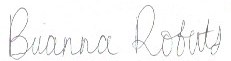 Brianna Roberts, Planning Board Recording Secretary____________________________________			____________________________________Guy Corbosiero, Chairman				Arthur Amenta____________________________________			____________________________________Leston Goodrich Jr.	 				Burton Gould	____________________________________			____________________________________			Garrett Wante					Amanda Phillips